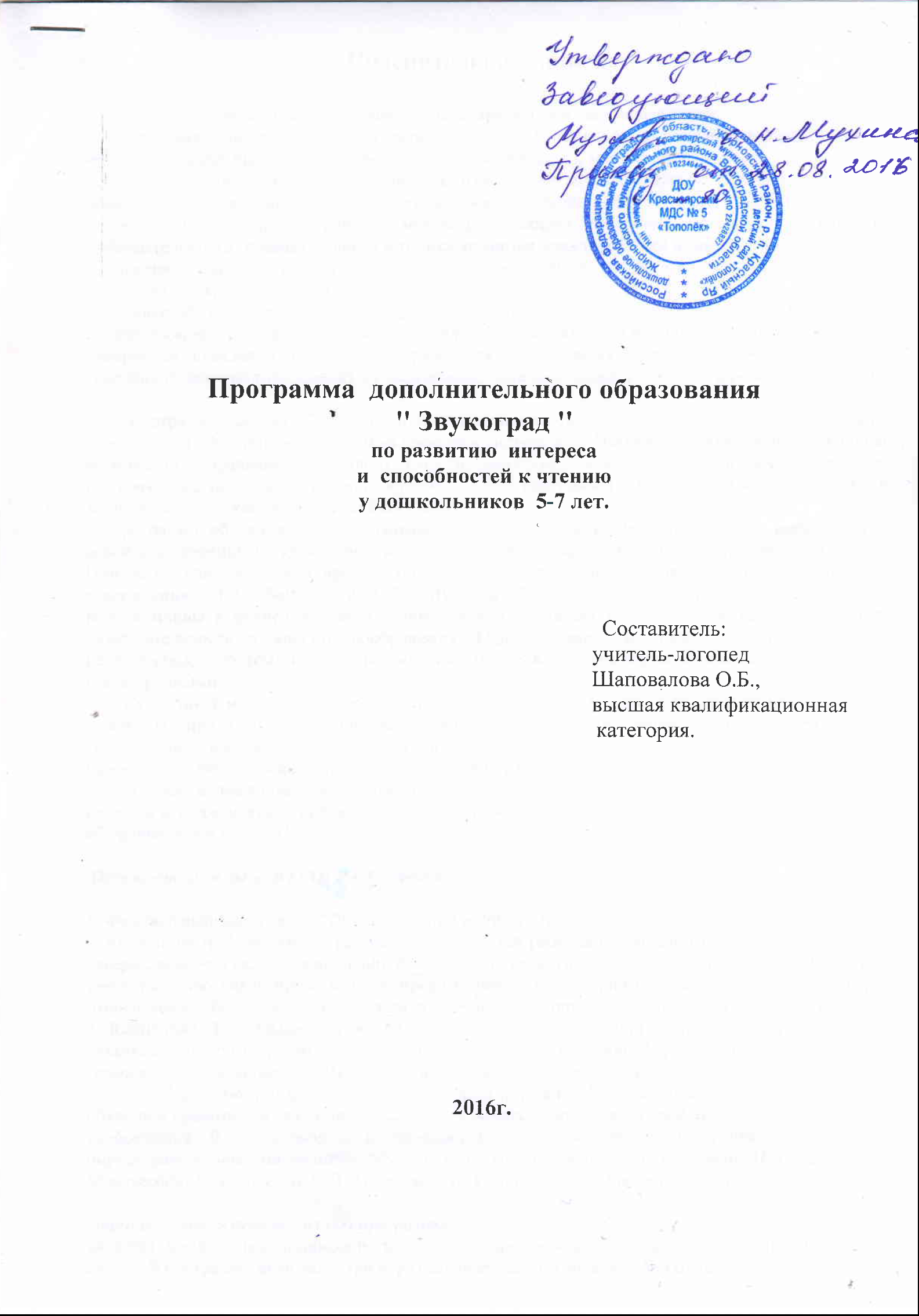 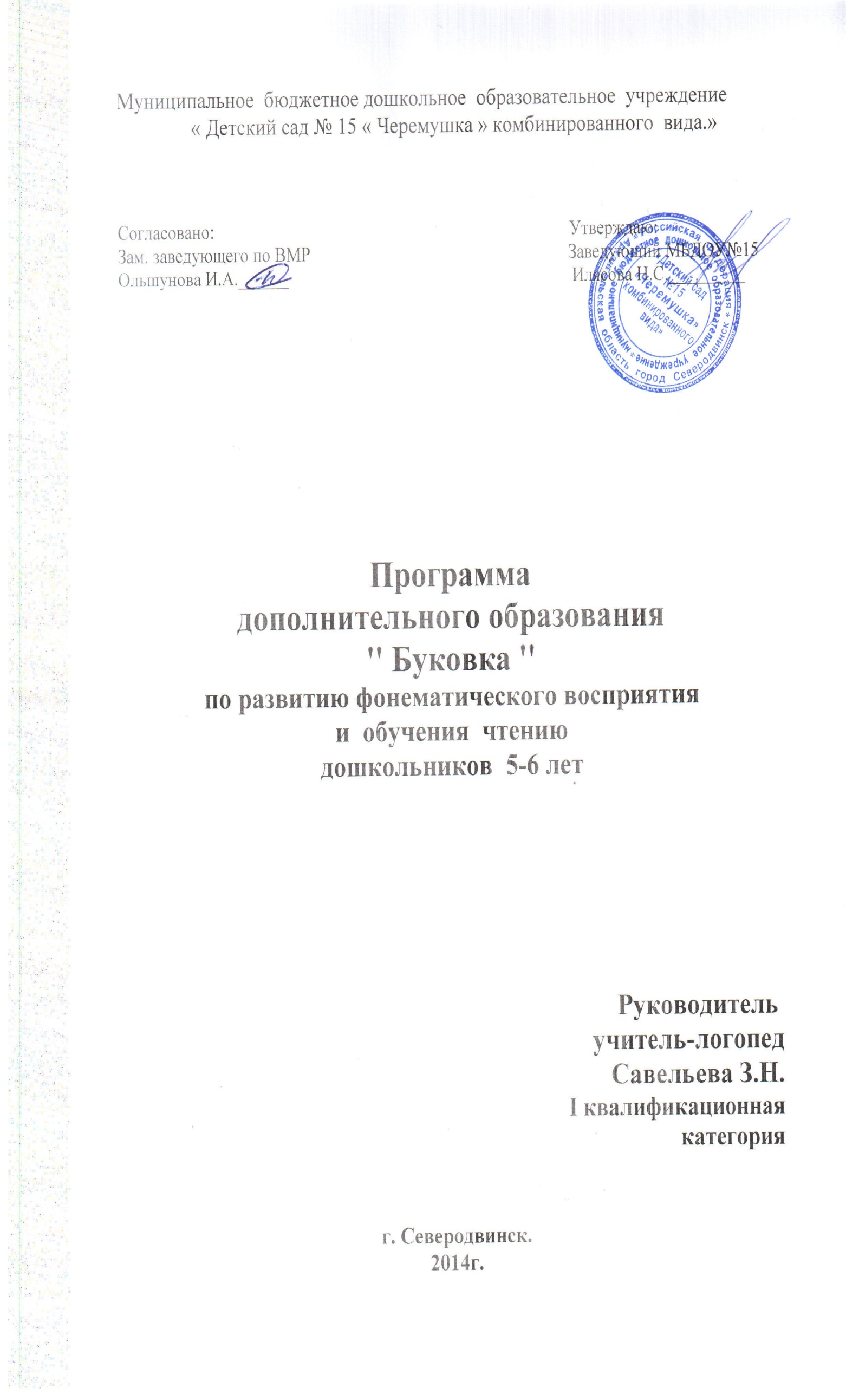 Программа  дополнительного образования'' Звукоград ''по развитию  интереса и  способностей к чтению у дошкольников  5-7 лет.                                                                     Составитель:                                                                                 учитель-логопед                                                                                 Шаповалова О.Б.,                                                                                       высшая квалификационная                                                                                        категория.2016г.Пояснительная записка.    Проблема готовности ребенка к школе очень  актуальна в  настоящее время.     Исследованиями доказано: чем раньше начать формирование готовности к обучению ( методами, адекватными возрастным особенностям  ребенка ), тем она эффективнее.      Старший дошкольный возраст связан с изменением психологической позиции детей. Как правило, к концу старшего возраста дети выражают желание пойти в школу, « быть школьником », что является лишь внешним мотивом.  Однако развитие умственной активности, любознательности, познавательного интереса являются предпосылками возникновения подлинной мотивации, значимой для подготовки ребенка к школе. И многие дети в этом возрасте (как и их родители)  хотят научиться читать.       Раннее обучение чтению – не дань моде и не прихоть амбициозных родителей. Тенденция к снижению возрастных рамок начала обучения детей чтению имеет вполне объективное основание: внедряются стандарты школьного образования, расширяется программа начальной школы, успешность освоения их зависит от подготовки, интеллектуального развития ребенка, умеющего читать.     Несмотря на наличие обширной литературы по данной проблеме, недостаточно обоснованы возможности обучения дошкольников грамоте в системе дополнительного образования, имеющей возможность обращения к индивидуальности, самобытности и самоценности каждого ребенка. Поэтому создание дополнительной образовательной программы « Буковка » для детей 5–7 лет в дошкольном учреждении является актуальной.     Программа обучения детей начальных классов сложна и объемна и порой очень трудно  освоить ее  ребенку, не умеющему читать. По-другому чувствуют себя уже умеющие читать дети. Они легко вписываются в процесс обучения, им комфортно на новой стадии обучения. По утверждению Л.А. Венгера и С.В. Мухиной: '' ...дети пятилетнего возраста наиболее восприимчивы к обучению грамоте, поскольку их отличает острота  и свежесть восприятия, любознательность и яркость воображения. Однако память и внимание малышей весьма неустойчивы, а поэтому необходимо многократно возвращаться к уже знакомому, чтобы знания стали прочными.''           Существует много способов научить ребенка читать до школы, и каждый из них хорош по-своему. Но при этом важно учитывать следующее: во-первых, система обучения должна быть согласована со школьными программами  и обязательно иметь познавательную основу; во-вторых, необходимое использование игровых приемов, не утомляющих детей.    Учитывая изложенные выше психологические особенности детей старшего дошкольного возраста и теоретические положения, были разработаны система и  содержание курса занятий по обучению детей чтению.  Основу программы «ЗВУКОГРАД » составляют:1. Федеральный закон № 273“Об образовании в РФ”  (.);2. Концепция Л. А. Венгера о развитии способностей ребенка дошкольного возраста, содержащая утверждение, что главное в обучении грамоте – это развитие способностей, позволяющих ребенку самостоятельно анализировать, моделировать, находить решения в новых ситуациях, осознанно относиться к собственной деятельности, а не только формирование знаний, навыков и умений.3. Концепция Д..Б Эльконина, основыванная на теории поэтапного формирования умственных действий. Он считал, что “чтение есть воссоздание звуковой формы слова на основе его графического обозначения”. Исследования лингвистов, психологов, педагогов (Л.А. Венгер, С.В. Мухина, Д.Б. Эльконин и др.) показали, что дети пятилетнего возрастанаиболее восприимчивы к обучению грамоте, т.к. их отличает острота и свежесть восприятия, любознательность и яркость воображения. В отечественной и зарубежной педагогической теории и практике накоплен определенный опыт по раннему обучению дошкольников чтению (Г. Доман, Н.А. Зайцев, М. Монтессори, Л.Н. Толстой, П.В. Тюленев, К.Д. Ушинский,Д.Б. Эльконин и др.).Отличительной особенностью программыявляется комплексное взаимодействие блоков программы, где присутствует единый игровой сюжет. В программу включены три неразрывно связанных между собой блока:1. Блок “Развитие речи и подготовка к обучению чтению” (включенызвуковой анализ и синтез);2. Блок “Обучению чтению” (звуко-буквенный анализ);3. Блок “Подготовка руки к письму” (печатание).В занятия включены разные виды игр: дидактические, игры-соревнования, ситуативные, подвижные. В играх формируются мыслительные операции: фонематический анализ и синтез, представление, абстрагирование, сравнение (сравнение слов по их звуковому составу, соотнесения различных типов слов между собой, подбору слов, имеющих определенную звуковую структуру, и т. п.). Игра по форме является обучающей – вот в чем ценность таких занятий.Материал, предлагаемый ребенку, имеет занимательный характер, не содержит сложных заданий. Ориентируясь на возрастные особенности детей-дошкольников, в занятия введено большое количество игр и игровых ситуаций, способствующих реализации задач Методические рекомендации по организации и проведению кружка.*Реализация  программы предусматривает использование следующих методов обучения:  словесных  ( загадывание загадок, проговаривание чистоговорок, словесные игры ), наглядных ( применение различных символов и схем, карточек и картинок, игрушек  ), практических ( работа с индивидуальными разрезными азбуками, составление схем звуко-буквенного анализа слов, чтение слогов, слов, ), игровых ( во все занятия включены всевозможные игры по развитию речи, занимательные упражнения, фонетические, лексические, грамматические игры, физкультминутки,    игровые   ситуации,  сказочные  персонажи *   Программа    опирается на   такие дидактические    принципы, как развивающее обучение (ориентируется на потенциальные возможности ребенка, на «зону ближайшего развития»),  переход от  простого к сложному,  системность  и последовательность при изучении материала (к следующим заданиям можно переходить только после прочного усвоения предыдущего материала, а также умения применять его на практике),   индивидуально -  дифференцированный  подход (учет  психических и  индивидуальных  особенностей  ребенка), а также учет ведущей деятельности дошкольника - игры. В основу  программы заложены методические  рекомендации З.Е. Агранович по  преодолению недоразвития фонематической стороны речи у старших дошкольников.   *Цель кружка: обучение детей  плавному слоговому чтению с постепенным переходом к чтению целыми словами.Задачи кружка:   познакомить детей со звуками и буквами;   развивать фонематическое восприятие, навыки звуко-буквенного         анализа, синтеза;   развивать навык чтения целыми словами;   формировать устную речь детей, обогащать словарный запас;   развивать  внимание, память, мышление;   прививать любовь и интерес к чтению;   воспитывать самостоятельность, культуру речи.Формы и режим занятий      Реализация программы « Буковка » рассчитана на 1 учебный год для     детей 5-7 лет.     1 год обучения (октябрь – апрель) – 28 недель, 56 академических часов.Всего: 56 академических часовОсновной формой работы с детьми является /занятие/, продолжительностькоторого соответствует СаНПиН:     2 раза в неделю по 25 минут (1 академический час); В занятия включены физкультминутки, которые позволяют детям снять статическое напряжение, а педагогу разграничить занятие на структурно-смысловые части.    Итоговые занятия проводятся по каждому из разделов программы с    участием родителей.Ожидаемый результат:  дифференцировать  понятия: '' слово'', ''звук'', ''буква'', ''предложение'';  различать гласные и согласные звуки;  делить слова на слоги;  определять место звука в слове;  давать характеристику звуку;  составлять звуковые схемы слов;  свободно и осознанно читать трехбуквенные слова,  двухсложные слова  простой слоговой структуры;  составлять из букв разрезной азбуки слоги всех видов и слова простой  слоговой  структуры.Для проверки результативности проводится диагностика, результаты которой позволяют определить степень усвоения ребенком программных требований, предъявляемых детям в каждой возрастной группе. Используются следующие методы: беседа, игра, игровые ситуации, а также применяются  диагностические методики:– Экспресс-диагностика МЭДИС (“Звуковой анализ  слов”,   “Усвоение способа чтения”), Структура занятий1. Организационный момент. ( Дидактическое упражнение на развитие внимания, памяти,  динамического  праксиса рук, на формирование пространственно-временных представлений).2. Знакомство со звуком. (Название, артикуляция, характеристика, символ звука).3. Фонетическое упражнение на звукоподражание.4 Дидактические игры на развитие фонематического восприятия. ( Выделение данного  звука из ряда  других звуков, слогов, слов).5. Физкультминутка.6. Знакомство с буквой. ( Название, графическое изображение, игры с буквой).7. Звуко-буквенный анализ слов.  Выкладывание схемы слов с помощью цветовых символов.8. Индивидуальная работа детей с разрезными азбуками.  Составление слогов, слов из букв, чтение.9. Итог занятия. (''С чем мы сегодня познакомились на занятии?'', '' Что больше всего понравилось?''). Отмечать работу всех и каждого ребенка в отдельности только с положительной стороны. Примечание:1. Структура занятий может изменяться в зависимости от материала.     ОборудованиеПодвижная азбука используется для знакомства с буквой и для составления слогов и слов.Магнитная доска. Индивидуальные разрезные азбуки.Карточки для совершенствования техники чтения.Индивидуальные карточки для определения позиции звука в слове.Картинки, игрушки и др. наглядность.                                 Учебно-тематический план                                        Литература.Агранович З.Е.  В помощь логопедам и родителям. Сборник домашних заданий для преодоления недоразвития фонематической стороны речи у старших дошкольников. - СПб,: ДЕТСТВО-ПРЕСС    2004.Жукова Н.С. Букварь: Учебное пособие/ Н.С.Жукова. – М. : Эксмо, 2010. – 96с: ил.Филичева Т.Б., Чиркина Г.В. Воспитание и обучение детей дошкольного возраста с фонетико-фонематическим недоразвитием. М.,2003.Шумаева Д.Г.  Как  хорошо уметь читать... Обучение дошкольников чтению: Программа-конспект. - СПб,: Акцидент, 1997.Ястребова А.В., Лазаренко О.И. Комплекс занятий по формированию у детей 5 лет речемыслительной деятельности и культуры устной речи. - М.: АРКТИ, 2001.                                   Тема разделаКоличество часов1)Звук и буква А. Выделение звука [А ] в начале слова в ударной позиции. Понятия '' звук '', '' буква ''.2)  Звук и бука У. Выделение звука в начале слова в ударной позиции. Анализ и синтез звуковых комплексов АУ, УА. Чтение.3)Звук и буква И. Выделение звука в  начале  и конце слова в  ударной позиции. Анализ  звукового  ряда  их трех элементов. Чтение.4) Звук и буква О. Выделение звука в начале, середине и конце слова в ударной позиции. Анализ звуковых рядов ОИ, ИО, Чтение.5)  Звуки [А], [У], [ И], [ О]. Закреплять навык определения места гласного звука в ударной позиции слове (начало, середина, конец). Анализ звукового ряда из четырех элементов. Чтение.6)Звуки [М], [М']. Буква М. Ввести в пассивный словарь детей понятия: '' согласный звук'', '' твердый (мягкий) согласный звук ''. Определять место звука в слове  начало, середина, конец). Учить анализировать слоги типа  АМ, МА.  7) Итоговое занятие по пройденному материалу 8) Звуки [ Д ], [ Д']. Буква Д. Определение места звука в      начале,  середине слова. Анализ слов дом, Дима.9)Звук и буква Ы. Выделять звук в середине и конце слов. Анализировать и сравнивать слова дом и  дым. Чтение .10)Звуки и буквы  Ы-И. Познакомить с правилом: звук [И] обеспечивает мягкость предыдущего согласного звука. Составление и чтение всевозможных слов из ранее изученных букв11)Звуки [Т], [Т']. Буква Т. Знакомство с глухими согласными  звуками. Сравнение слов Тим  и  Том. Правило правописания большой буквы в собственных именах.12)Звуки  [Т] - [Д].  Развитие динамического  праксиса  рук. Учить слоговому синтезу слов. Чтение. Звуковой анализ слов Тима- Дима,  том- дом.13)    Звуки  [Б],  [Б'].  Буква Б. Деление на слоги двух-трехсложных слов без стечения согласных. Звуковой анализ слов баба, Бим. Чтение.14) Итоговое занятие по пройденному материалу.          ( Открытое занятие    для родителей) 15) Звуки [П]- [Пь]  Произнесение серии   слогов со стечением согласных. Анализ слова ПАПА. Чтение. Составление   предложений    по опорным  словам.16) Звуки  [П] - [Б ]. Слоговой анализ и синтез слов без стечения согласных. Звуковой анализ слов ПАПА-БАБА. Чтение предложений: Тут папа, Тут баба.17) Звуки [В],  [В]. Буква В. Воспроизведение слоговых рядов со стечением согласных из 2-4 элементов. Звуковой анализ слов Вова, вата. Чтение.18) Звуки [Ф] - [Ф']. Буква Ф. Анализ слов Фима, Пиф. Чтение  предложений  Вот Фима. У Фимы дом. Фима дома19) Звуки  [В] - [Ф]. Звуковой   синтез коротких слов. Чтение: фото, пот, вода, мода, фата, боты.20) Итоговое занятие по пройденному материалу.21) Звуки  [Н ]-  [Н' ]. Буква Н. Удерживать в памяти ряд  слов. Анализ  слов  Ната,  Нина. Преобразование  слов  нота- Ната, нота- ноты,   ива – Иван.22) Звуки  [К ]-  [К' ]. Буква К. Синтез коротких слов. Анализ простых слов ( самостоятельно ): МАК, КОТ, ТОК, МАКИ, КИНО, Преобразование слов: МАК-МАКИ, КОТ- КИТ, КОТ-ТОК, КОТ-КОТЫ, ТОК-ТУК, 23)  Звуки [Г ] -[г’] . Буква Г, Произносить серию одинаковых по слоговой структуре слов. Чтение: ГУБЫ, ГУБА, ГОДЫ, ГИД, ГОПАК, Вот Гога.24) Звуки [Х]-Х']. Буква Х. Самостоятельный полный звуко-буквенный  анализ коротких слов. Чтение: УХА,  МОХ, МУХА, МУХИ, ХАТА, Хома.  У Хомы хата.27) Звуки  [К ]- [Г ]. Составлять предложения с заданным словом. Анализ слов со стечением согласных: КНИГА, КНИГИ,.Чтение: Вот Гога. У Гоги книги. Вот Дима. У Димы книги. У Димы и Гоги книги. Итоговое занятие по пройденному материалу         ( Открытое занятие  для родителей)   1   1   1   1    1   1   1   1   1   1  1   1   1   1   1  1   1   1 1   1   1   1  1   111   28) Звуки [П]- [Т] - [К]. Звуко-буквенный анализ слов со стечением согласных: КТО, ПИХТА, ТАПКИ, ТАНК, ПТАХА, КНОПКА. Познакомить с употреблением вопросительного знака. Чтение: Кто тут? Тут птаха. 29) Звук и буква Э. Различать неодушевленные и  неодушевленные     предметы. Учить задавать вопросы: ктоэто? Что это? Чтение: Это кто? Это кот. Это кто? Это Эдик. Это кто тут? Это мухи.30) Звуки [С ]- [С' ]. Буква С. Заменять звук в словах на звук [С] в разной позиции. Анализ слов: Сима, сок, стакан. Чтение.31) Звуки [З]- [З']. Буква З. Закреплять навык звуко-буквенного анализа слов: Зина, зима, замок, зонт, зубы. Преобразование слов с помощью букв разрезной азбуки: зима- Зина, замок- замки.32)  Звуки [З]- [С] . Звуковой и слоговой синтез слов. Учить выделять слова с определенным звуком из предложения. Чтение: Вот Сима. У Симы лиса. Вот Лиза. У Лизы козы.33) Итоговое занятие по пройденному материалу34) Звук и буква Ц. Анализ и синтез слов. Выделение из текста слов с заданным звуком. Упражнять  словообразовании и словоизменении.. Чтение.35)  Звуки [Ц ]- [С ]. Звуко-буквенный  анализ и синтез слов: СУП, СУПЫ, ЦЫП, ЦЫПА, Чтение.36) Звук и буква Ш. Учить определять последовательностьзвуков в  слове. Звуко0слоговой анализ слов: ШКАФ, ШУБА, КОШКА, ДУШ,  Преобразование слов: мышка- мишка-мушка-мошка-кошка-кашка.37) Звук и буква Ж. Определять последовательность звуков в слове. Звуко-буквенный анализ слов:  ЖУК, ЖУКИ, КОЖА, ЖАБА, ЖАБЫ. Чтение: Вот Дима и Ната. У Димы жук. У Наты жаба.38) Звуки  [Ш] -[Ж]. Учить решать логические задачи. Определять последовательность звуков в слове. Преобразование слов:  ужи-уши-Луша-лужа. Знакомство с правилом правописания ШИ, ЖИ.39) Звуки [С] -[Ш]. Учить замечать неправильное употребление падежных  окончаний. Последовательность звуков в слове. Составление предложений из отдельных слов. Анализ: сушка, Саша, сушки. Чтение.40) Звуки [З]- [Ж]. Замечать неправильное употребление падежных окончаний. Звуко-буквенный анализ: КОЗЫ, КОЖА, ЗУБЫ, ЖУКИ. Чтение: Тут Зоя. У Зои жуки. Вот Дима. У Димы козы.41) Итоговое занятие по пройденному материалу.          ( Открытое занятие    для родителей)                42) Звук и буква Ч, Упражнять в словообразовании. Анализ: ЧАС,    ЧАСЫ,   УДАЧА, ЗАДАЧА.   Преобразование: дачка-качка-пачка-тачка- точка- почка-бочка-мочка-кочка-кучка.43)Звуки [Ч] - [Т']. Замечать и исправлять ошибки в употреблении личных окончаний глаголов. Звуко-слоговойанализ слов.  Чтение.44)Звук и буква Щ. Неправильное употребление времен  глаголов. Определять  количество звуков в слове на слух без зрительной опоры. Анализ слов: ЩИ, ЩИТ, ИЩИ, ЩУКА, ЩУКИ. Чтение: Вот Дима. У Димы щука. Вот вода. В воде щука.45) Звуки [Ч]- [Щ]. Ошибки в употреблении времен глаголов. Позиционный звуковой анализ слов без наглядной опоры. Преобразование слов: щука-щучка-щучки-щуки-щука. Чтение.46) Звуки [Ш]- [Щ]. Неправильное употребление родовых окончаний прилагательных. Анализ-синтез слов. Чтение.47) Итоговое занятие по пройденному материалу48) Звуки [Щ]- [С]. Ошибки в неправильном употреблении родовых окончаний прилагательных. Анализ-синтез слов: ХВОЩ, ГУСЬ. Составление предложений по опорным словам. Чтение.49) Звуки [Л]- [Л']. Буква Л. Понимать логико-грамматические конструкции. Анализ-синтез слов и предложений: СТОЛ, СТУЛ, ПОЛКА, ЛИСА, ПИЛИТЬ. Преобразование слов с помощью    букв   разрезной азбуки: пила-липа, мала-лама, скала-ласка,50) Звуки [Р]- [Р']. Буква Р. Логико-грамматические конструкции. Анализ-синтез слов. РУЧКА, РУБАХА, РАДУГА, РИС.  Чтение: У Риты ручка.51) Звуки [Л]-[Р]. Понимание логико-грамматических конструкций. Анализ-синтез: КРЫЛО, ЛАРИСА, Преобразование: игла-игра, лак-рак, лама-рама, жил-жир. Чтение.52) Звук и буква Й. Логико-грамматические конструкции. Анализ-синтез слов: МАЙ, ЧАЙ, ЧАЙНИК. Преобразование слов: зайка-майка-гайка-чайка. Чтение: Кто тут? Тут Зина. У Зины зайка. Тут Дима. У Димы майка. Тут Сима. У Симы чайка.53) Буквы Я, Ю. Логико-грамматические конструкции. Объяснить способ обозначения мягкости согласных звуков на письме. Анализ, чтение слов: ТУК-ТЮК, МАЛ-МЯЛ, ЛУК-ЛЮК.54) Буквы Е, Ё. Объяснение способа обозначения мягкости согласных звуков на письме. Анализ, чтение слогов: МЭ-МЕ, 
БО-БЁ,  слов: МЭРА-МЕЛА, МОЛ-МЁЛ55)Буква Ь. Понимание логико-грамматических конструкций. Знакомство с новым способом обозначения мягкости согласных звуков на письме: с помощью Ь в конце и середине слов. Чтение: угол-уголь, ел-ель, мел-мель, пыл-пыль. Чтение.56) Итоговое занятие по пройденному материалу. ( Открытое занятие   для родителей)1   1   1   1   1   1   1   1     1   11 1   1   1   1   1   1   1   1   1   1   1   1   1   1   1   11ИТОГО:56 часов                                    Тема занятияКоличество часов28) Звуки [П]- [Т] - [К]. Звуко-буквенный анализ слов со стечением согласных: КТО, ПИХТА, ТАПКИ, ТАНК, ПТАХА, КНОПКА. Познакомить с употреблением вопросительного знака. Чтение: Кто тут? Тут птаха. 29) Звук и буква Э. Различать неодушевленные и  неодушевленные     предметы. Учить задавать вопросы: ктоэто? Что это? Чтение: Это кто? Это кот. Это кто? Это Эдик. Это кто тут? Это мухи.30) Звуки [С ]- [С' ]. Буква С. Заменять звук в словах на звук [С] в разной позиции. Анализ слов: Сима, сок, стакан. Чтение.31) Звуки [З]- [З']. Буква З. Закреплять навык звуко-буквенного анализа слов: Зина, зима, замок, зонт, зубы. Преобразование слов с помощью букв разрезной азбуки: зима- Зина, замок- замки.32)  Звуки [З]- [С] . Звуковой и слоговой синтез слов. Учить выделять слова с определенным звуком из предложения. Чтение: Вот Сима. У Симы лиса. Вот Лиза. У Лизы козы.33) Итоговое занятие по пройденному материалу34) Звук и буква Ц. Анализ и синтез слов. Выделение из текста слов с заданным звуком. Упражнять  словообразовании и словоизменении.. Чтение.35)  Звуки [Ц ]- [С ]. Звуко-буквенный  анализ и синтез слов: СУП, СУПЫ, ЦЫП, ЦЫПА, Чтение.36) Звук и буква Ш. Учить определять последовательностьзвуков в  слове. Звуко0слоговой анализ слов: ШКАФ, ШУБА, КОШКА, ДУШ,  Преобразование слов: мышка- мишка-мушка-мошка-кошка-кашка.37) Звук и буква Ж. Определять последовательность звуков в слове. Звуко-буквенный анализ слов:  ЖУК, ЖУКИ, КОЖА, ЖАБА, ЖАБЫ. Чтение: Вот Дима и Ната. У Димы жук. У Наты жаба.38) Звуки  [Ш] -[Ж]. Учить решать логические задачи. Определять последовательность звуков в слове. Преобразование слов:  ужи-уши-Луша-лужа. Знакомство с правилом правописания ШИ, ЖИ.39) Звуки [С] -[Ш]. Учить замечать неправильное употребление падежных  окончаний. Последовательность звуков в слове. Составление предложений из отдельных слов. Анализ: сушка, Саша, сушки. Чтение.40) Звуки [З]- [Ж]. Замечать неправильное употребление падежных окончаний. Звуко-буквенный анализ: КОЗЫ, КОЖА, ЗУБЫ, ЖУКИ. Чтение: Тут Зоя. У Зои жуки. Вот Дима. У Димы козы.41) Итоговое занятие по пройденному материалу.          ( Открытое занятие    для родителей)                42) Звук и буква Ч, Упражнять в словообразовании. Анализ: ЧАС,    ЧАСЫ,   УДАЧА, ЗАДАЧА.   Преобразование: дачка-качка-пачка-тачка- точка- почка-бочка-мочка-кочка-кучка.43)Звуки [Ч] - [Т']. Замечать и исправлять ошибки в употреблении личных окончаний глаголов. Звуко-слоговойанализ слов.  Чтение.44)Звук и буква Щ. Неправильное употребление времен  глаголов. Определять  количество звуков в слове на слух без зрительной опоры. Анализ слов: ЩИ, ЩИТ, ИЩИ, ЩУКА, ЩУКИ. Чтение: Вот Дима. У Димы щука. Вот вода. В воде щука.45) Звуки [Ч]- [Щ]. Ошибки в употреблении времен глаголов. Позиционный звуковой анализ слов без наглядной опоры. Преобразование слов: щука-щучка-щучки-щуки-щука. Чтение.46) Звуки [Ш]- [Щ]. Неправильное употребление родовых окончаний прилагательных. Анализ-синтез слов. Чтение.47) Итоговое занятие по пройденному материалу48) Звуки [Щ]- [С]. Ошибки в неправильном употреблении родовых окончаний прилагательных. Анализ-синтез слов: ХВОЩ, ГУСЬ. Составление предложений по опорным словам. Чтение.49) Звуки [Л]- [Л']. Буква Л. Понимать логико-грамматические конструкции. Анализ-синтез слов и предложений: СТОЛ, СТУЛ, ПОЛКА, ЛИСА, ПИЛИТЬ. Преобразование слов с помощью    букв   разрезной азбуки: пила-липа, мала-лама, скала-ласка,50) Звуки [Р]- [Р']. Буква Р. Логико-грамматические конструкции. Анализ-синтез слов. РУЧКА, РУБАХА, РАДУГА, РИС.  Чтение: У Риты ручка.51) Звуки [Л]-[Р]. Понимание логико-грамматических конструкций. Анализ-синтез: КРЫЛО, ЛАРИСА, Преобразование: игла-игра, лак-рак, лама-рама, жил-жир. Чтение.52) Звук и буква Й. Логико-грамматические конструкции. Анализ-синтез слов: МАЙ, ЧАЙ, ЧАЙНИК. Преобразование слов: зайка-майка-гайка-чайка. Чтение: Кто тут? Тут Зина. У Зины зайка. Тут Дима. У Димы майка. Тут Сима. У Симы чайка.53) Буквы Я, Ю. Логико-грамматические конструкции. Объяснить способ обозначения мягкости согласных звуков на письме. Анализ, чтение слов: ТУК-ТЮК, МАЛ-МЯЛ, ЛУК-ЛЮК.54) Буквы Е, Ё. Объяснение способа обозначения мягкости согласных звуков на письме. Анализ, чтение слогов: МЭ-МЕ, 
БО-БЁ,  слов: МЭРА-МЕЛА, МОЛ-МЁЛ55)Буква Ь. Понимание логико-грамматических конструкций. Знакомство с новым способом обозначения мягкости согласных звуков на письме: с помощью Ь в конце и середине слов. Чтение: угол-уголь, ел-ель, мел-мель, пыл-пыль. Чтение.56) Итоговое занятие по пройденному материалу. ( Открытое занятие   для родителей)  1   1   1   1   1   1   1   1     1   1   1 1   1   1   1   1   1   1   1   1   1   1   1   1   1   1   11ИТОГО:56 часов